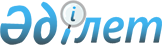 Амангелді ауданы әкімдігінің 2015 жылғы 31 наурыздағы № 53 қаулысының күші жойылды деп тану туралыҚостанай облысы Амангелді ауданы әкімдігінің 2016 жылғы 8 тамыздағы № 177 қаулысы      "Қазақстан Республикасындағы жергілікті мемлекеттік басқару және өзін-өзі басқару туралы" Қазақстан Республикасының 2001 жылғы 23 қаңтардағы Заңының 31-бабына және "Құқықтық актілер туралы" Қазақстан Республикасының 2016 жылғы 6 сәуірдегі Заңының 27-бабына сәйкес Амангелді ауданының әкімдігі ҚАУЛЫ ЕТЕДІ:

      1. Амангелді ауданы әкімдігінің 2015 жылғы 31 наурызда № 53 "Коммуналдық мүлікті иеліктен айыру түрлерін таңдау жөніндегі критерийлерді айқындау туралы" қаулысының (Нормативтік құқықтық актілерді мемлекеттік тіркеу тізілімінде № 5584 болып тіркелген 2015 жылғы 15 мамырда "Аманкелді арайы" газетінде жарияланған) күші жойылды деп танылсын.

      2. Осы қаулы қол қойылған күнінен бастап қолданысқа енгізіледі.


					© 2012. Қазақстан Республикасы Әділет министрлігінің «Қазақстан Республикасының Заңнама және құқықтық ақпарат институты» ШЖҚ РМК
				
      Аудан әкімі

Н. Өтегенов
